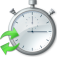 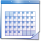 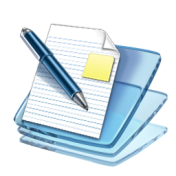 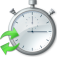 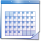 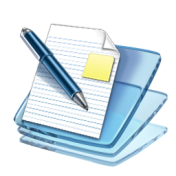 التمرين الاول:   احسب مايلي                                              ( -5)3      *     ( -3)2    ( -3)3         *          102                                                                                                        105   	 	                                      2       3-2         4	                                                                 *       (  -5 )2 +  (-5  )3           	                                                                         5      2-3         2                                          7                             *   [  ( -6 )  +  (  +8 )]3                                          10-2التمرين الثانييملك أخوان قطعة أرض شكلها مثلث ABC قائم في B محيطه  cm48 و طولا ضلعيه [AC] و [BC] cm      20 وcm  16  على الترتيب .الجزء 11)ما هو طول الضلع  [AB]بوحدة cm (برهانا) ؟الجزء2أراد هذان الأخوان تقسيم  هده القطعة بالتساوي  بينهما .3) ما هو نصيب كل منهما (المساحة) ؟نقبل أن نصيب أحدهما هو القطعة الممثلة بالمثلث  BOCحيث O منتصف [AC].-أراد هذا الأخ أن يضع سياجا من النقطة O إلىR مواز لحامل الضلع [AB].4)مادا تمثل النقطة R بالنسبة إلى الضلع [BC] ؟ عــــــلــــــــــــــل؟belhocine : https://prof27math.weebly.com/